Activity 3.1: Analysing fibresExamine pictures of different fibres made with regular camera and light microscope.Compare the pictures of a polyester sample:Compare the pictures of a polyamide jacket sample: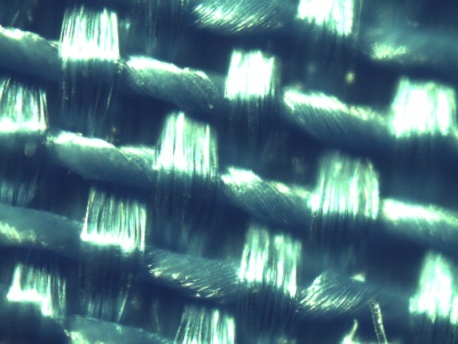 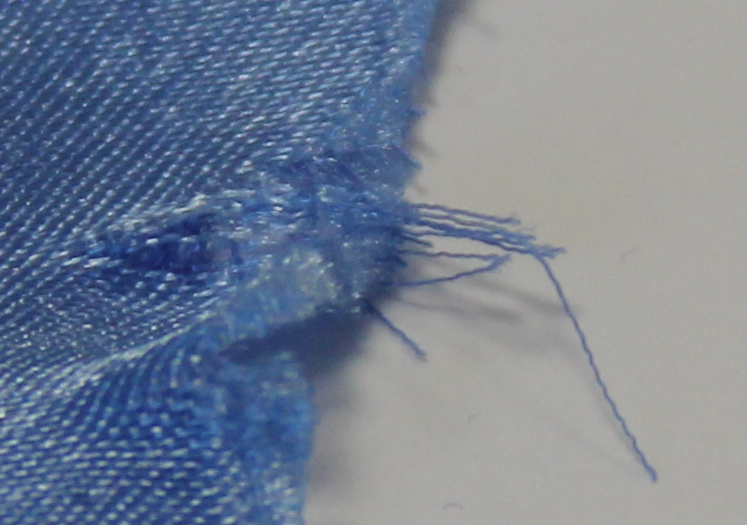 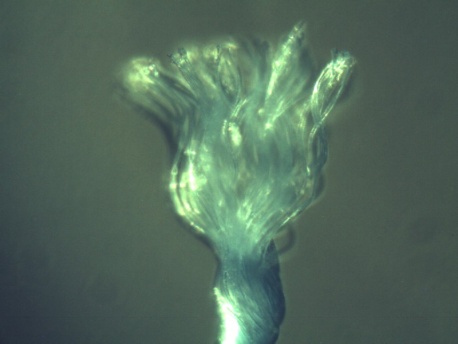 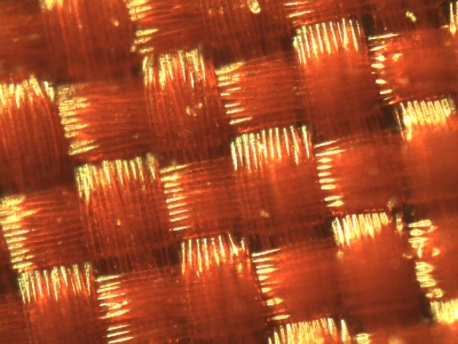 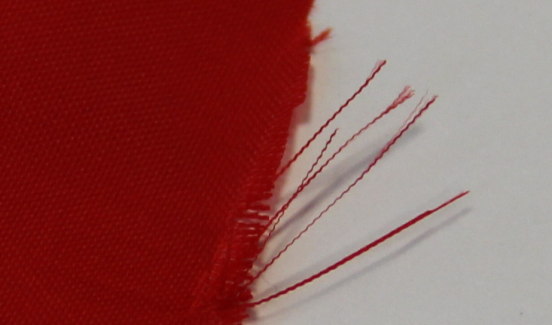 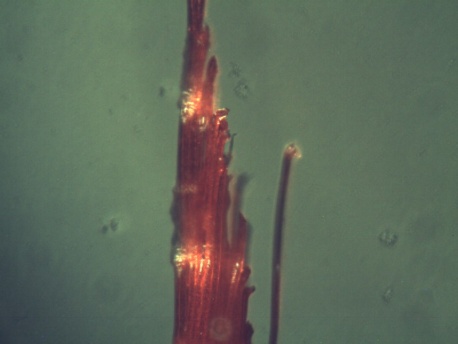 